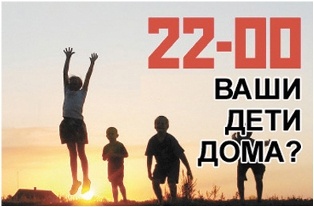 26.12.2009г. вступил в законную силу Закон Областной закон Ростовской области от 16.12.2009 N 346-ЗС
(ред. от 10.05.2011)  "О мерах по предупреждению причинения вреда здоровью детей, их физическому, интеллектуальному, психическому, духовному и нравственному развитию"согласно которому в городе Гуково не допускается нахождение несовершеннолетних в возрасте до шестнадцати лет в ночное время с 22.00 до 06.00 часов следующего дня в период с 1 ноября по 31 марта и с 23 часов до 6 часов следующего дня в период с 1 апреля по 31 октября без сопровождения родителей (лиц, их замещающих) или лиц, осуществляющих мероприятия с участием несовершеннолетних, в местах, в которых нахождение несовершеннолетних ограничивается. Для подростков от 16 до 18 лет - с 23.00
Данные ограничения не применяются:в ночь с 31 декабря на 1 января;во время проведения в организациях, осуществляющих образовательную деятельность, торжественных мероприятий, посвященных завершению обучения по программам основного общего, среднего общего образования, среднего профессионального образования и программам профессионального обучения в указанных организациях, в отношении выпускников указанных организаций; во время проведения праздничных мероприятий, организуемых органами государственной власти и органами местного самоуправления в г. Гуково.Несовершеннолетним запрещается находиться в следующих местах:объекты, которые предназначены для реализации товаров только сексуального характера;пивные рестораны, винные бары, пивные бары, рюмочные, другие места, которые предназначены для реализации алкогольной продукции, пива, напитков, изготавливаемых на его основе.К местам, в которых нахождение несовершеннолетних ограничивается, относятся:улицы, стадионы, парки, скверы, транспортные средства общего пользования;объекты, которые предназначены для обеспечения доступа к информационно-телекоммуникационной сети «Интернет» (в том числе интернет-кафе, интернет-клубы);объекты, которые предназначены для реализации услуг в сфере торговли и общественного питания, для развлечений, досуга (в том числе развлекательные комплексы, ночные клубы, бани, сауны), где осуществляется розничная продажа алкогольной продукции, пива и напитков, изготавливаемых на его основе.За нарушение данных правил на родителей будет наложен административный штраф в размере до 3000 рублей, на юридических лиц - до 15000 рублей, на несовершеннолетних в возрасте от 16 до 18 лет - до 3000 рублей.В случае совершения повторного правонарушения в течение 1 года максимальный размер административного штрафа составляет от 5 до 20 тыс. рублей соответственно.Действие данного закона не распространяется на несовершеннолетних, признанных по суду эмансипированными, а также вступившими в брак.